МЕТОДИЧЕСКИЕ РЕКОМЕНДАЦИИМуниципальное бюджетное дошкольное образовательное учреждениеАнжеро-Судженского городского округа«Детский сад №23»«Праздники для дошкольников»Методические рекомендацииАвтор – составитель                                                                             Грибанова А.К.,                                                                          Салиева И.Р.,                                                                        воспитатель 2017 г.Автор – составитель: Грибанова А.К.,  воспитатель I квалификационная категория; Салиева И.Р., воспитатель I квалификационная категория муниципального дошкольного образовательного учреждения «Детский сад №23».Праздники для дошкольников: Методические рекомендации. Анжеро-Судженск, 2017. – 41 с.Данные методические рекомендации  помогут сформировать у детей творческие способности, развивать умение комбинировать образы, интуицию, смекалку и изобразительность, способность к импровизации. А так же способствуют реализации творческих сил и духовных потребностей ребенка, раскрепощению и повышению самооценки.Пособие адресовано воспитателям дошкольных образовательных учреждений.СодержаниеВведение………………………………………………………………………..….3Значение и роль праздника…………………………………………………..…...5Классификация праздников и их характеристика……………………………....8Требования к организации и проведению праздников……………………..…11Методические рекомендации по организации праздников в детском саду………………………………………………………………………….…….15Рекомендации к составлению сценария…………………………..……………18Заключение …………………………………………………………………...….20Литература…………………………………………………………………..…...22ПриложенияПриложение №1 Сценарий праздника «8 марта»………………………..……23Приложение №2 Сценарий «Праздник лета»……………………………..…...31Приложение №3 Сценарий «Новый год в сказочном лесу»……………..…...343ВведениеДошкольное детство – пора наиболее оптимального приобщения ребенка к миру прекрасного. Огромное значение в связи с этим приобретает личность воспитателя. От его нравственного облика, уровня знаний, профессионального мастерства и опыта зависит конечный результат воспитания дошкольника.Вот почему придается большое значение всестороннему развитию педагога, его приобщению к миру искусства, которое оказывает незаменимое влияние на его духовное обогащение и творческое отношение к окружающему. Детский праздник - важная часть жизни ребенка, это радостное событие, которое позволяет расслабиться, встряхнуться, забыться, а порой и просто отдохнуть от будней. Праздники духовно обогащают ребенка, расширяют его знания об окружающем мире, помогают восстанавливать старые и добрые традиции, объединяют и побуждают к творчеству. Занимаясь его подготовкой, педагоги, воспитатели, родители должны в первую очередь ориентироваться на интересы каждого конкретного ребенка и группы детей, для которых и готовится этот праздник. И главный критерий подбора материала здесь – зрелищность, яркость и веселость. Праздник – это торжество, которое объединяет людей общностью переживаний, эмоциональным настроем, создает то особое ощущение, которое мы называем праздничным. Формы проведения праздников могут быть самыми разнообразными.Участие детей в пении, играх, хороводах, плясках укрепляют и развивают детский организм, улучшают координацию движений. Подготовка к праздникам и развлечениям осуществляется планомерно и систематически, не нарушая общего ритма жизни детского сада. Если воспитатель хорошо знает детей, их интересы, индивидуальные особенности, он умеет каждый 4день пребывания детей в детском саду сделать для них радостным и содержательным.В основе каждого праздника, развлечения лежит определенная идея, которая должна быть донесена до каждого ребенка. Эта идея должна проходить через все содержание праздника, раскрытию ее служат песни, стихи, музыка, пляски, хороводы, инсценировки, художественное оформление.Идея праздника будет донесена до каждого ребенка, если она раскрывается на доступном детям художественном материале, с учетом их возрастных и индивидуальных особенностей. Это достигается, прежде всего, тщательным подбором репертуара (стихов, песен, плясок и т. д.) для детей каждой возрастной группы. 5Значение и роль праздника    Праздник  в детском саду – это радость, веселье, торжество, которое разделяют  взрослые и дети. Он должен войти  в жизнь ребенка ярким событием и остаться в памяти надолго. Недаром  говорят, что впечатления раннего  детства самые сильные, незабываемые. Пожалуй, каждый, перелистывая страницы своей жизни в зрелом возрасте, не может не вспоминать радостного волнения, ожидание чего-то необычного, значительного и сказочного в  преддверии детского праздника. Живет  в памяти праздничный день в детском  саду: смех, веселье, игры, песни, яркие  костюмы, подарки и первое сольное  выступление. Многие унесли из детства  любимую песню, игру, память о совместных переживаниях с друзьями, воспитателями, родными.     Кроме того, праздник – важное средство художественного  воспитания. Здесь формируется вкус детей. Художественный музыкально-литературный материал, красочное оформление помещения, костюмов, способствует развитию у  детей чувства прекрасного, красивого. Сочетая различные виды искусства, они оказывают большое влияние на чувства и сознание детей. П. К. Крупская подчеркивала: «Надо помочь ребенку через искусство глубже осознавать свои мысли и чувства, яснее мыслить и глубже чувствовать...».Подготовка и проведение праздников и развлечений служат нравственному воспитанию детей: они объединяются общими переживаниями, у них воспитываются основы коллективизма; произведения фольклора, песни и стихи о Родине, о родной природе, труде формируют патриотические чувства; участие в праздниках и развлечениях формирует у дошкольников дисциплинированность, культуру поведения. Разучивая песни, стихи, танцы, дети узнают много нового о своей стране, природе, о 6людях разных национальностей. Это расширяет их кругозор, развивает память, речь, воображение, способствует умственному развитию.Детский праздник - важная часть жизни ребенка, и уже почти афоризмом стали слова: «Без праздников не бывает детства!». Праздники духовно обогащают ребенка, расширяют его знания об окружающем мире, помогают восстанавливать старые и добрые традиции, объединяют и побуждают к творчеству. Занимаясь его подготовкой, педагоги, воспитатели, родители должны в первую очередь ориентироваться на интересы каждого конкретного ребенка и группы детей, для которых и готовится этот праздник. И главный критерий подбор материала – зрелищность, яркость и веселость.Праздник – это прекрасная ситуация для активизации речи, ее коммуникативной функции. Праздник – это речевая среда, которая так необходима детям. Праздник раскрывает богатейшие возможности всестороннего развития ребенка.В любом празднике присутствуют разнообразные виды искусства: литература, музыка, живопись, театр, пантомима. Таким образом, праздник является синтезом практически всех видов искусств. На празднике дети не только говорят, но танцуют, поют, рисуют. Дети учатся подчинять свои движения ритму музыки, различать музыкальные темпы, отражать их в движениях, играх, сопровождая речью.Праздничная атмосфера, красота оформления помещения, костюмов, хорошо подобранный репертуар, красочность выступлений детей — все это важные факторы эстетического воспитания.В основе каждого праздника, развлечения лежит определенная идея, которая должна быть донесена до каждого ребенка. Эта идея должна проходить через все содержание праздника, раскрытию ее служат песни, стихи, музыка, пляски, хороводы, инсценировки, художественное оформление.7Говоря  о доступности праздника, следует помнить и о времени его проведения. У детей младших и средних групп утомляемость наступает гораздо раньше, чем у старших дошкольников. Малыши способны воспринять гораздо меньшее количество стихов, песен и т. д. Поэтому длительность праздника для них не должна превышать 20—30 мин. Для старших дошкольников длительность его увеличивается до 45—55 мин. и репертуар становится гораздо богаче и разнообразнее.Желательно, чтобы в программе праздника гармонически сочетались разные виды искусств, коллективное и индивидуальное исполнение. Дополняя друг друга в решении одной темы, они увеличивают силу эмоционального воздействия на детей, в то же время каждое из них оказывает свое особое влияние на ребенка. Учитывая сравнительно быструю утомляемость и возбудимость детей, необходимо правильно чередовать различные виды их художественной деятельности.Праздник несет радость всем детям. Поэтому важно, чтобы каждый ребенок принимал в нем посильное участие.Для детей дошкольного возраста характерна потребность в неоднократном повторении хорошо знакомых песен, хороводов, танцев, что они делают с особым удовольствием и выразительностью. Поэтому в программу праздника надо обязательно включить значительную часть такого материала, внеся в него некоторые изменения (варианты, иное оформление хоровода, игры и т. д.)8Классификация праздников и их характеристикаОсобое место в воспитании детей дошкольного возраста занимает праздник, одна из основных целей которого — формирование разнообразных эмоций и чувств, являющихся важнейшим условием развития личности. Праздник объединяет в себе различные виды искусства: музыку, художественное слово, танец, драматизацию, изобразительное искусство. Праздник, прежде всего, развивает у детей эстетические чувства, эстетическое отношение к окружающей действительности.Музыка, как ведущий компонент праздника соединяет все виды искусства, создает определенный эмоциональный настрой в соответствии с основной темой торжества. В дошкольных учреждениях установилась замечательная традиция торжественно отмечать праздник.Виды праздников:1.Общественные праздники ( 8 Марта, Праздник Победы);2.Бытовые праздники (Новый год);3.Сезонные праздники (проводы Зимы, День птиц, летний праздник).1. Общественные праздники проводятся с особой торжественностью. Начинается такой праздник с парадного выхода детей в зал с флажками, шарами, цветами, затем они перестраиваются лицом к гостям. Начинается праздничная перекличка, за которой следует концерт. Торжественность уступает место веселым развлечениям, играм, пляскам, хороводам.Детские выступления перемежаются играми - аттракционами, которые вносят оживление, веселье и не требуют предварительной подготовки. Дошкольники соревнуются в ловкости, сообразительности.9Завершающая часть праздника вновь подчеркивает торжественность и радость происходящего. Звучат приветствие взрослых, перекличка детей.В каждом детском саду праздничный ритуал дополняется своими интересными находками. Эта особенность (разнообразие вариантов) характерна также для проведения и других видов праздников.2. Бытовые и сезонные праздники отличаются от общественных своей тематикой, связанной с бытом, жизнью детей, художественным оформлением и построением, в котором больше непосредственности, меньше торжественности. Особое место среди них занимает праздник Нового года, один из самых любимых детьми. Это сказочный, полных волшебных превращений праздник, сулящий дошкольникам немало волнующих неожиданностей.Центр новогоднего празднества – сверкающая огоньками и игрушками елка. Красота ели обычно настолько захватывает детей, что праздник может начинаться только с нее. Под веселую музыку дошкольники вместе с воспитателем входят в зал и рассматривают елку, ее праздничный наряд. Обойдя ее несколько раз, они рассаживаются на свои места. Они поют веселые песни, водят хороводы вокруг елки. Но самое главное начинается с появления Деда Мороза и Снегурочки. Они приносят с собой шутки, забавы, игры, загадки, сказочные чудеса, и конечно же подарки.3. Темами сезонных праздников являются жизнь и деятельность детей. Например, во время летнего праздника они показывают, как окрепли на даче, какими стали ловкими, сколько выучили новых песен, стихов и т.д. Праздник проходит обычно на участке или на лесной полянке. Летний праздник обычно проводится в форме концерта, который заканчивается сказочной инсценировкой и здравицами.Главное цель такого праздника – показать счастливую жизнь детей, достигнутые ими успехи в развитии.10Праздники, несущие детям радость и веселье, служат важным средством их гармонического воспитания. Полноценная подготовка к ним и удачное их проведение зависят от серьезной, умной, творческой работы воспитателя.Отмечая с детьми общенародные праздники (Новый Год, 8 Марта, День Победы, осенние и летние праздники), у детей воспитывается чувство сопричастности к всенародным торжествам.Все дети принимают активное участие в развлечениях, учатся доброжелательности и умению самостоятельно оценить действие персонажей.11Требования к организации и проведению праздниковОсновная нагрузка в подготовке, конечно, ложится на взрослых. Они тщательно продумывают сценарий, методику проведения праздника, подробно распределяют все «взрослые» роли, особое внимание, уделяя выбору ведущего, который должен хорошо знать содержание и последовательность программы, а также уметь свободно общаться с детьми и гостями. Подготовка ведущего к празднику включает и психологический настрой на создание радостной и доброжелательной атмосферы среди всех участников. На ее основе праздник должен стать источником богатых впечатлений для детей и содействовать их эстетическому развитию. Ведущему помогают подготовиться музыкальный руководитель, старший воспитатель, заведующий детским садом. Если взрослые четко определяют участие каждого педагога в празднике, многократно повторяют свои роли, то дети этого делать не должны. Важно сохранить свежесть их восприятия, непосредственность эмоций и не переутомить репетициями.Утренник можно проводить в двух близких по возрасту группах. Программа концерта не должна быть знакома ребятам целиком, хотя некоторые песни (игры) обе группы могут исполнить вместе. В сценарий включают и индивидуальные выступления детей.Грамотное исполнение музыкального репертуара взрослыми и детьми — необходимое условие воспитательного воздействия праздника. Это становится возможным при творческом и зрелищном проведении постановок, аттракционов и сюрпризных моментов. Что касается взрослых, то музыкальный руководитель, ведущий и его помощники должны свободно владеть всей программой праздника. Музыкальный руководитель обеспечивает полноценное звучание музыкальных произведений, их художественное исполнение. Он должен внимательно отнестись к 12вступлению к песне и танцу, чтобы настроить детей на выразительное исполнение. Нельзя искажать темп, нюансировку и т.д. Как уже отмечалось, роль ведущего центральная на празднике, но его успех во многом зависит от помощников, которые при необходимости незаметно включаются в ход представления, чтобы сохранить его стройность и непринужденность.Все взрослые должны действовать в сыгранном ансамбле, без напряжения и суеты. Если в программе участвуют артисты, родители, школьники, то каждое их выступление должно быть своевременным, чтобы не разрушить целостности сценария. В ходе праздника возможны и неожиданности: кто-то из «артистов» отказался спеть или станцевать, или не смог вовремя вступить, или просто заплакал ребенок и многое другое. Во всех непредвиденных ситуациях ведущий должен проявить выдержку, находчивость, чтобы вернуть праздник в нужное русло.На празднике дети показывают свои достижения, и, кроме этого, праздники являются источником новых впечатлений для ребенка, стимулом его дальнейшего развития.Ведущему следует побывать на предпраздничных музыкальных занятиях, чтобы хорошо знать все праздничные номера и в случае необходимости помочь детям при исполнении танца, инсценировки. Иногда музыкальный руководитель берет на себя роль ведущего на празднике.Праздники для детей младшей и средней группы устраиваются отдельно от старших, так как содержание праздника для детей старших групп сложно для восприятия малышей. Кроме того, он длится дольше, а это утомительно. В программу утренника для детей младших групп, включаются так же песни, стихи, игры, танцы, инсценировки, но более простые, доступные данному возрасту. Длительность утренника для детей младших групп примерно 30-40 минут, для старших 45-50 минут.13Если оба утренника проводятся в один день, то утренник для малышей начинается первым. Малыши всегда празднуют в утренние часы, а старшие – и во вторую половину дня, но не позднее. С утра дети не утомлены, лучше воспринимают и исполняют песни, игры и танцы. При этом у них воспитывается выдержка, умения, закрепление ряда навыков.Песни, игры, танцы даются детям на обычных музыкальных занятиях за месяц – полтора до праздника. Дети даже не знают о том, что этот репертуар будет включен в праздничную программу. Сюрпризные номера готовятся с детьми значительно ближе к празднику.В праздничную программу можно включить не только песни с праздничной тематикой, но и народные, шуточные, связанные с игрой.Игры, всегда вносят оживление, радость, непосредственность, их необходимо включать в праздничную программу. При отборе игр для праздника надо учитывать не только интерес участников, но также и детей – зрителей, чтобы они смотрели и переживали вместе с играющими.Игры, которые проводят на празднике, следует несколько ярче оформить, чем на повседневных занятиях (костюмы, элементы, атрибуты).Танцы доставляют детям радость и удовольствие. Они должны быть достигнуты по содержанию, так и по характеру движений.Песни, игры, танцы, инсценировки располагаются в программе не случайно. Последовательность их нужно продумать с разных сторон (например, более яркие, интересные, забавные номера лучше включать во вторую половину программы, когда внимание детей несколько ослабевает).Художественному слову на празднике отводят значительное место. Дети читают стихи, инсценируют сказки, рассказы.Выразительность в детском исполнении чрезвычайно важна, тогда произведение лучше доходит до ребенка и глубже запечатлевается.14Праздник является не только средством воспитания детей, но и формой педагогической пропаганды среди родителей. Поэтому родителей следует включать в подготовительную работу к нему (подготовка костюмов, атрибутов и т.д.) приглашать на праздник.Итоги проведения праздника необходимо обсудить на педагогическом совещании. Здесь же определяется работа по углублению впечатлений детей в после праздничные дни. Обычно с ними проводится беседа о прошедшем празднике, уточняется представление и впечатление о нем. Детские ответы желательно записать и поместить на стенд для родителей. Праздничное оформление групп и зала может быть сохранено в течение нескольких дней после праздника, а потом должно быть аккуратно с помощью детей убрано.15Методические рекомендации по организации праздников в детском садуПодготовка и проведение праздника в детском саду - долгая, кропотливая и сложная работа, требующая сложной совместной деятельности воспитателей, музыкального руководителя и, конечно же, детей. Чтобы организовать эту работу, всем необходимо последовательно действовать по единому плану, преодолевая один за другим все этапы подготовки праздника. 1. Если вы выбрали сценарий для проведения праздника, то на педагогическом совете обсудите его с коллегами. Внесите коррективы, учитывая конкретные условия ДОУ, возрастной группы. Важно, чтобы организация праздника отвечала интересам детей, и каждый ребёнок получил удовольствие от участия в нём. 2. В подготовке праздника принимает участие весь педагогический коллектив, но особая роль отводится музыкальному руководителю.Педагог - музыкант должен создать условия для постепенной подготовки репертуара, входящего в сценарий праздника, чтобы избежать ненужной спешки и утомительных внеочередных занятий. Предлагаемый в сценариях репертуар можно использовать полностью или частично, на усмотрение музыкального руководителя. 3. Инсценировки, танцы, пьесы для ансамблей и оркестра детских музыкальных инструментов можно разучивать индивидуально или с небольшой подгруппой. Такие занятия с детьми лучше проводить во второй половине дня, продолжительностью 7-10 минут. 4. Особое внимание стоит уделить выбору ведущего. Кроме хорошего знания последовательности программы, он должен уметь свободно общаться с детьми и гостями праздника, проявлять находчивость и умение адекватно 16реагировать на непредвиденные ситуации в ходе праздника. В связи с этим роль ведущего отдаётся педагогу, обладающему музыкальностью, артистичностью, умением держаться на сцене, находчивостью, коммуникабельностью. 5. Хорошо, если вы заранее распределите поручения между сотрудниками детского сада и определите сроки их выполнения. Это поможет лучшей организации работы по оформлению зала, подготовки костюмов для детей и взрослых, сюрпризных моментов ит.д.6. Очень важно, чтобы музыкальный руководитель, ведущий и его помощники, свободно владели знанием программы праздника, успех которого во многом зависит от качества взаимодействия всех устроителей детского праздника. Привлечение к программе профессиональных артистов, родителей, школьников возлагает дополнительные обязательства на организаторов по обеспечению их органичного включения в сценарий, не нарушая целостности праздника. 7. Прямой обязанностью музыкального руководителя должно стать обеспечение полноценного звучания музыкальных произведений, их художественного исполнения. Педагог-музыкант должен с особым вниманием отнестись к музыкальному вступлению в песне и танце, настраивая детей на выразительное исполнение. Нельзя искажать темы, нюансировку и пр. 8. Программа праздника не должна быть знакома детям в полном объёме. Однако за несколько дней до праздника целесообразно провести одно-два непродолжительных занятия (до 10минут), объединяющих 2-3 подгруппы детей, чтобы помочь им сориентироваться при исполнении общих хороводов, перестроений, почувствовать себя равноправным участником слаженного ансамбля.17 9. Проводить общие репетиции не следует. Это поможет сохранить свежесть восприятия праздника. 10. Праздники можно проводить как в утренние часы, так и во второй половине дня, но продолжительность их должна быть от 20 минут до часа, в зависимости от возраста детей. 11. Хорошо, если после праздника ещё некоторое время в зале остаётся оформление. Атрибуты для игр. Дети с удовольствием могут повторить полюбившиеся им песни, танцы, хороводы, игры, тем самым ещё раз получить удовольствие от выступления, почувствовать уверенность в своих силах.12. После проведения детского праздника взрослым необходимо проанализировать его, выяснить причины негативных моментов и отметить удачные педагогические находки.18Рекомендации к составлению сценария 1. Необходимо тщательно продумать оснащение праздника, оформление зала. 2. Нельзя обойти вниманием подбор музыкальных произведений, музыкальное сопровождение. 3. Следует серьёзно и вдумчиво отнестись к подбору ведущего. 4. Никто из детей не должен остаться вне праздника. А чтобы все ребята чувствовали себя комфортно, обязательно нужно учесть возможности данной группы.5. Нужно обязательно принимать во внимание музыкальное восприятие ребят, их музыкальную устойчивость. 6. В сценарии лучше включать не только новый материал, но и уже известный, накопленный в игровых импровизациях музыкальный опыт. Это создаст непринуждённую атмосферу праздника. 7. Необходимо продумать темп, динамику развлечения. Поэтому не обойтись без воображаемого проигрывания сценария. Такое проигрывание позволит избежать неприятных сюрпризов, всякого рода неожиданностей. 8. Окончательно сценарий дорабатывается после обсуждения его с воспитателями, работающими с данной возрастной группой, с заместителем заведующей,  старшим воспитателем. Совместное обсуждение с коллегами общей направленности и деталей праздника позволит улучшить качество сценария, обогатить материал новыми идеями. 9. Когда сценарий написан и откорректирован, начинается этап подготовительной работы. Здесь не обойтись без ежедневной фиксации проделанного, планирования на ближайшее время (на следующий день, будущую неделю).1910. Чтобы излишне не утомлять детей и не понижать интереса к празднику, не следует практиковать генеральные репетиции и общие прогоны представления. Нужно заметить, что импровизация детьми праздничного материала почти всегда достойна внимания и чаще всего требует доработки сценария. Можно рекомендовать выделить отдельные фрагменты, а затем вовлечь детей в их проигрывание, творческое музицирование. В это время желательно чаще работать с подгруппами детей и с каждым ребёнком индивидуально, нежели со всей группой одновременно. Такая работа позволит избежать однообразия репетиций.20ЗаключениеПраздник в детском саду – важная часть жизни ребенка. Это радостное событие, которое позволяет ребенку отдохнуть, развлечься и вместе с тем духовно обогащает его, побуждает к творчеству.Деятельность детей на празднике должна быть осознанной. Ребенку нужно объяснить, что такое праздник, для чего он разучивает песни и танцы и т.д. Только при этом условии можно создать необходимые мотивы деятельности и, соответственно, достичь хороших результатов.Речевой материал к празднику нужно подбирать в соответствии с программными требованиями по развитию речи детей, ориентируясь на активный словарь детей. При этом важно учитывать индивидуальные возможности каждого ребенка, состояние его устной речи.При разучивании стихов необходимо обращать внимание не только на заучивание текста и его звуковое оформление, но и на внутреннее содержание.При постановке танцев целесообразно использовать движения, уже разученные детьми (на занятиях по физкультуре, ритмопластике), т.к. использование хорошо знакомых движений расширяет рамки работы над выразительностью, содержанием танца.При постановке игровых песен необходимо тщательно продумывать используемые во время пения движения, для того, чтобы они способствовали полноценному речевому дыханию, несли эмоциональную окраску, соответствующую смысловому содержанию песни.Необходимо широкое использование изобразительной деятельности в процессе подготовки праздника, т.к. участие в общем деле формирует у детей чувство коллективизма, украшение зала, группы, создание костюмов способствует развитию творчества детей.21Праздник не должен быть растянут во времени. Его продолжительность не должна превышать 35-45 минут в старшей и подготовительной группах и 25-30 в младших, т.к. дольше детям трудно удерживать внимание на происходящем.В структуру праздника необходимо включать различные сюрпризные моменты, игры. Для того, чтобы поддерживать внимание детей важно дать им возможность в нужный момент расслабиться, поиграть, отдохнуть. Постоянная смена видов деятельности позволяет поддерживать интерес ребенка.В ходе праздника воспитатели должны: помогать детям, ориентироваться в происходящем действии, если возникает необходимость, разъяснить то, что непонятно кому-то из детей.После проведения праздника важно закрепить полученные детьми впечатления и знания. Для этого проводятся беседы с детьми. Целесообразно использовать изобразительную деятельность в подведении итогов праздника, т.к. это способствует закреплению полученных впечатлений, развивает образную память.В процессе подготовки и проведения праздника необходима четкая, взаимосвязанная работа музыкального руководителя, воспитателей, по возможности, родителей и, конечно, детей. Только при этом условии праздник пройдет успешно и оставит яркие воспоминания у всех его участников.22ЛитератураВетлугина Н.А. Музыкальное развитие ребенка [Текст]. — М.: 1968 г.Виртуальный курс по планированию и управлению дошкольным воспитанием [Текст]: дистанционное образование. Астана-Караганда. 2003 г.Дошкольная педагогика. Под редакцией В.И. Ядэшко и Ф.А. Сохина [Текст].  Москва «Просвещение» 1978 (с. 344-345)Зимина Н. Лучшие сценарии праздников для малышей [Текст].  /Н.Зимина. – М.: Центрполиграф, 2010 – 159 с.Методика музыкального воспитания в детском саду. [Текст].  / Под ред. Ветлугиной Н.А. М.: Просвещение, 1982. (с.3)Рябцева И.Ю., Жданова Л.Ф. [Текст]. /сборник сценариев для детей. Ярославль «Академия развития», «Академия Ко» 1999,-208с.Ходаковская З.В. Музыкальные праздники для детей раннего возраста [Текст]: сборник сценариев/З.В. Ходаковская.-М.: Мозаика-Синтез, 2002.ПРИЛОЖЕНИЯ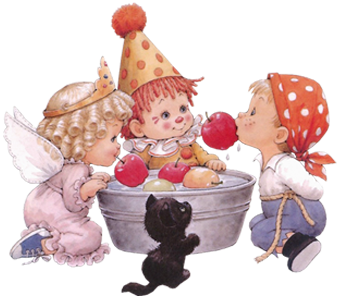 23Сценарий праздника «8 Марта»(средняя группа)Действующие лица:ВедущийНезнайкаШапокляк Под музыку дети входят в зал, выстраиваются полукругом.Ведущий  Дорогие гости, мамы и бабушки! Поздравляем вас с наступлением весны,   с первым весенним праздником — Днем 8 марта! Пора, пора уж праздник Давно нам начинать.Давайте, ребятишки,Смеяться, петь, плясать!Пришли к нам в гости мамы,Бабули и друзьяИ праздник этот начиню я!1 ребенок: Льется музыка, и в зале	Дети песенки поют	Про весну, 8 марта	И про мамочку свою.2 ребенок: Сегодня мы нарядные          Веселые, опрятные,          Пришли на праздник мамин,          И дружно всех поздравим24Песня «8 марта»3 ребенок:  Обожаю мамочку свою!                    Больше всех на свете я ее люблю!                    Самая красивая мамочка моя!                    Любоваться ею не устану я!4 ребенок: Ах, мамуля, ах, мамуля,                    Человек мой дорогой!                     Признаюсь: тебя люблю яВсе: Хорошо нам всем с тобой!
Ведущая:  Мы здесь сегодня собрались,                                                                                                                	          Чтобы поздравить наших мам, 	          Большого счастья и здоровья 	          Мы от души желаем вам!Дети садятся на местаПод музыку в зал вбегает Незнайка.Незнайка: Здравствуйте. Кажется, я не опоздал: 
Ведущая: Погоди, погоди: А ты кто такой? 
Незнайка: Кто, кто: Незнайка. 
Ведущая: Здравствуй, Незнайка! И что ты у нас делаешь? 
Незнайка: Как что? В гости к вам пришел. 
Ведущая: А у нас сегодня праздник мам и бабушек. 25Незнайка: Праздник? Вот здорово? Хотите, почитаю вам свои стихи? Я же настоящий талант! Ведущая: Но твои дразнилки нам не подойдут, потому что сегодня все наши слова посвящаются мамам. Незнайка: А тогда давайте поиграем в игру. Будем придумывать ласковые слова: дети   для своих мам, а мамочки для своих сыночков и дочек.
Игра – перекличка «Назови ласковое слово»после игры звучит музыка. В зал, оглядываясь, входит старуха Шапокляк. Проходя по залу, она случайно сталкивается с Ведущей.Ведущая: Простите, а вы кто такая и что вы здесь делаете? 
Шапокляк: Я, значит, иду, иду и вижу, значит, красивое объявление висит. Мол,  зовем бабушек и мам на праздник. Ну и зашла, я ведь тоже бабушка. 
Ведущая: Чья же вы бабушка? Что-то я вас не припомню, ни разу не видела в детском саду. 
Шапокляк: Ой, милая, внуки-то мои давно выросли. Я бы с удовольствием  посмотрела ваш праздничный концерт. 
Ведущая: Тогда присаживайтесь.  Давайте же мы бабушек поздравим с Женским Днем! Для вас прочтем стихи мы и песенку споем!9 ребенок: Наши бабушки-подружки,                   Очень любят нас, внучат.                   Покупают нам игрушки,                   Даже водят в детский сад.10 ребенок: Помогаю бабушке, я уже большой, 26                      Улыбнулась бабушка, стала молодой.                      «Молодая бабушка!» - люди говорят,                       Я за нашу бабушку очень-очень рад.Песня «Бабушка моя»Ведущая подходит к цветку без лепестков.Ведущая: Ой! Что это такое? От волшебного цветка остался только один стебелек. А где же  его волшебные лепестки? 
Незнайка: Я вам помогу! У меня где-то есть волшебный фонарик. Вот он и поможет  нам узнать имя того, кто это сделал. Под музыку Незнайка обходит зал, проводя фонариком по лицам детей и зрителей. 
Шапокляк: Себя не забудь проверить! Незнайка останавливается перед Шапокляк: Шапокляк: Ну и что ты на меня так смотришь? 
Незнайка: Мне кажется, мы с вами знакомы. Подождите, подождите! Я вспомнил. Вы - не бабушка. 
Шапокляк: Ты прав, я - дедушка. Недаром тебя прозвали Незнайкой. 
Незнайка: Но зато я знаю кто вы такая! Вы - старуха Шапокляк!  Именно вы оборвали все лепестки. 
Шапокляк: Ну и что! Ну, я спрятала ваши лепестки. Ишь, раскричался. 
Ведущая: Но зачем вы это сделали? 
Шапокляк: И вы еще спрашиваете? Кто меня пригласил сегодня? Никто. 27Обиделась я  на вас. 
Ведущая: Успокойтесь, пожалуйста. Вы нам скажите, как вернуть лепестки? Что мы  должны сделать? Шапокляк: Чтобы лепесточки  получить,  Надо меня вам повеселить.Ведущая: Я  кажется, знаю. Шапокляк ведь тоже когда-то была мамой. Давайте споем для нее и для наших мам песенку.Песня «Рядом мама» Незнайка: Ура! Получилось! Шапокляк отдавай обещанный лепесток. 
Шапокляк: У меня от твоего крика, голова начинает болеть. И кто тебя только  воспитывает? Один лепесток вас не спасет. Чтобы получить второй лепесточек:  Дети должны потанцевать,   Попрошу вас в пары встать. Парный танец Незнайка: Ребята, смотрите, у волшебного цветка  появился второй лепесток! Интересно, какое задание нам предстоит выполнить на этот раз. 
Шапокляк: Смотри-ка, какой любопытный: 
Незнайка: Не любопытный, а любознательный. 
Шапокляк: Значит так, любознательный ты мой, загадай-ка ребятам загадки. Если отгадки будут правильными, третий лепесточек твой. 
Незнайка: Только уговор, я читаю начало стихотворения, а ребята его заканчивают. 
1. Я люблю трудиться. 
Не люблю лениться. 
28Сам умею ровно, гладко 
Застелить свою: …… (кроватку). 
2. Я без дела не сидел. 
Сделал очень много дел: 
Посуда вся помытая 
И даже не : …..  (не разбитая). 3. Помогать я маме буду. 
С нею вымою:…..   (посуду). Шапокляк: Хотелось бы познакомиться с такими детьми. 
Незнайка: Так это просто сделать. Возьми четвертый лепесток и произнеси волшебные слова! 
Шапокляк: Да не помню я слов таких. И, вообще, двоечница я.  Один класс  проучилась и заленилась. 
Незнайка: Эх, ты, а еще бабушкой себя называешь. Сказок совсем не знаешь. Значит так, пока мы будем произносить слова-заклинания,  ты лепесток не забудь достать. 
                                             Лети, лети, лепесток, 
                                             Через запад на восток, 
                                             Через север, через юг, 
                                             Возвращайся, сделав круг. 
                                             Лишь коснешься ты земли - 
                                            Быть, по-моему, вели!Пусть наши дети покажут, как они весело и задорно умеют танцевать!Танец «Красная шапочка»29Шапокляк:  Ладно, уж, берите еще один лепесток. А вот  пятый лепесток я вам не  отдам. 
Незнайка: Это почему? 
Шапокляк:  2 притопа, 3 прихлопа - это слишком просто. А вот помогать маме, кто это будет? 
Ведущая:  Уважаемая, Шапокляк! Наши  дети всегда готовы придти на помощь своим  мамам. И сейчас Вы в этом убедитесь.  
Шапокляк: Ну, посмотрим какие они у вас помощники«Выбери продукты»На столе лежат продукты или их муляжи либо карточки с изображениями. После команды ведущего (например, «Девочки – хозяйки, приготовьте щи!») участницы должны выбрать ингредиенты для супа, салата, каши.Шапокляк: Ну, ладно, вижу дети, действительно, любят своих мам.  Отдаю вам пятый лепесток. А вот последний лепесток: 
Незнайка: Скажи, что мы должны сделать? 
Шапокляк: А вот полюбите меня. Знаю, добрых людей любить легко, а вы меня полюбите - вредную и злую. Ну, скажите: «Мы тебя прощаем»Дети говорят хорошие и добрые слова старухе Шапокляк. Шапокляк отдает последний лепесток. Ведущая берет цветок.Ведущая: Ребята, какие вы все молодцы! Вам удалось собрать все лепестки. 30А знаете почему? Потому что вы очень добрые, потому что вас любят ваши мамы и бабушки. Незнайка, а что у тебя в корзине? Незнайка: Это подарки для детей, маленькие цветочки.  А это подарок, для вас, Шапокляк. 	Дарит ей цветочекНезнайка и Шапокляк прощаются и уходятВедущая: Праздник наш уже закончен, что же нам ещё сказать?!                             Разрешите на прощанье счастья всем вам пожелать.  Будьте веселы, здоровы, всем дарите добрый свет,  Приходите в гости снова и живите до ста лет.31Сценарий «Праздник лета»(старшая группа)Действующие лица:ВедущийМуравей КомарПод музыку дети входят в зал, выстраиваются полукругом.Ведущий  Мы встречаем праздник лета,Праздник солнца, праздник света.Рады мы всегда гостям.1 ребенок: Прилетят на праздник птицы:	Дятлы, ласточки, синицы.	Будут щелкать и свистеть,	Вместе с нами песни петьПоют песню о лете2 ребенок: Зажужжат вокруг стрекозы,	Улыбнутся маки, розы,	И оденется тюльпан	В самый яркий сарафан.3 ребенок:  Мы встречаем праздник лета,                    Праздник солнца, праздник света                    Солнце, солнце, жарче грей,                    Будет праздник веселей.Исполняется танец с цветочками324 ребенок: Здравствуй, лето, здравствуй,  лето!	Ярким солнцем все согрето	В лес зеленый побежим,	На поляне полежим!Ведущая:  Ребята, какие цветы вы знаете?Дети: ромашка, тюльпан, колокольчик, розы и т.д.	Ведущая:  Ребята, какие ягоды зреют летом?Дети: земляника, клубника, смородина, малина и т.д.Проводится игра «Узнай ягоду»В игре участвуют 2 человека. На столе 2 подноса. На каждом лежат картинки с ягодами и их листьями. Детям необходимо правильно подобрать листочки к ягодам и назвать эти растения. Побеждает тот, кто быстро и правильно выполнит задание.1 ребенок: А ну-ка, кто ответит, какого цвета лето?                    Не знаю я ответа, пойду спрошу у лета2 ребенок: Зеленое, зеленое сегодня все вокруг,                    Зелеными травинками шумит зеленый луг.3 ребенок:  Зелеными тропинками ребята в лес бегут,                     Зеленые кузнечики им песенки поют4 ребенок:  Целый день до вечера прыгают кузнечики	Солнцу это нравится, солнце улыбается!Дети, одетые в костюмы кузнечиков, исполняют танец.Ведущая: Ребята, к нам сегодня на праздник пришли гости, а какие, вы сейчас угадаете сами. Слушайте внимательно.Ни зверь, ни птица,А нос как спица                                                                                      (комар)Входит Комар33Ведущая: Погляди на молодцов – веселы и бойки.                   Волокут со всех концов материал для стройки.                  Вот один споткнулся вдруг под тяжелей ношей,                   И спешит на помощь друг, тут народ хороший!                  Без работы, хоть убей, жить не может.                                                   (муравей)Входит МуравейВедущая: Ребята, а мы ведь с вами знаем песню, в которой участвуют эти насекомые. Давайте исполним ее.Русская народная мелодия в обработке М.Карасева «Как у наших у ворот»Комар и Муравей выполняют движения в соответствии с текстом песни.1 ребенок: Веселое лето, всем дорого ты,                  В лугах ароматных пестреют цветы,	А в рощицах пташек звенят голоса,	Их песни хвалою летят в небеса.Исполняется песня «О чем колокольчик звенит» слова В. Степанова, музыка Г.БодренковаВедущая: Вот и встретили мы лето,                   Оно зеленью одето,                   Снова лето к нам пришло –                   Это очень хорошо!34Сценарий «Новый год в сказочном лесу»(средняя группа)Действующие лица:СнегурочкаДед МорозБаба ягаМешок Под музыку дети забегают в зал, становятся вокруг ёлки.Снегурочка: С Новым годом! С Новым годом!                        С ёлкой, песней, хороводом!                        С новыми игрушками,                        С бусами, хлопушками!                        Всех гостей мы поздравляем,                        Всем детишкам мы желаем                        Светлой жизни сто годов                        И здоровья сто пудов!В этот праздник у нас будут интересные встречи. Ведь в Новый год могутпроисходить самые неожиданные чудеса.1 ребенок: Очень красивая ёлка у нас,                    Сколько на ней разноцветных прикрас!                    Ну-ка, ёлка, раз, два, три!                    Светом радости гори!Елка зажигается, дети её рассматривают 2 ребенок: Усыпаны ветки                    Пушистым снежком.35                    Вокруг в хороводе                    Мы с песней пойдём.Исполняется песня «С Новым годом».Снегурочка: Сегодня у нас Новогодний праздник. И именно под Новый год случаются разные чудеса. (Машет палочкой) В праздник ёлки новогоднейСказка не кончается.Должен Дед Мороз явиться,Чтобы с нами веселиться.Что-то долго нет его.Не случилось ли чего?Может, моя волшебная палочка поможет?Взмахну раз, взмахну два,Взмахну три —Дед Мороз сюда приди!Забегает Баба Яга, переодетая Дедом МорозомБаба Яга: Вот и я, Дед Мороз, к вам пожаловал!Снегурочка: Разве это дед Мороз?Баба Яга: Самый настоящий!Снегурочка: А почему у тебя метла?Баба Яга: А чтобы путь расчищать да к вам скорее добираться.Снегурочка: А почему у тебя бороды нет?Баба Яга: А я её в кармане прячу, чтобы в дороге не промокла.Снегурочка: А почему у тебя такие длинные когти?Баба Яга: А это чтобы с вами драться… Не, не… Обниматься!36Снегурочка: Нет, ты не Дед Мороз! Я хорошо знаю Деда Мороза. Он никогда не носит бороду в кармане. А ещё он всегда здоровается, когда приходит. Ты не Дед Мороз, а Баба Яга. Ты даже с детьми не поздоровалась!Баба Яга: Подумаешь, не поздоровалась! Здрасьте! (снимает шубу Деда Мороза). Я ведь к вам не со злобой, а с добром пришла. Вот вас часто пугают мною, говорят, что Баб Яга злая, нехорошая. А я ведь добрая, никого не обижаю! Не верите? Ну, хотите, я вам докажу? Хотите, праздник проведу, пока нет деда Мороза? Ну, разрешите!Снегурочка: А может, поверим? Что же ты будешь делать?Баба Яга: Хочу я поглядеть, какие вы умненькие. Буду сейчас загадки загадывать.1) Вот идёт какой-то дед,В шубу тёплую одет.На плече его — мешок,В бороде его — снежок (дед Мороз)2) С неба падают зимоюИ кружатся над землёюЛёгкие пушинки,Белые….(снежинки).3) Приходит к нам с подарками,Блестит огнями яркими.Колючие иголочки.Это — наша…(ёлочка).Баба Яга: Ой, какие молодцы! Все загадки отгадали!Дальше будем мы играть. Есть у меня валеночки, да не простые. Это — валенки-скороходы. Вот сейчас мы буде в этих валенках бегать вокруг ёлочки. Кто здесь самый шустрый?Бег в валенках. 37Баба Яга: Ай-да шустры! Ну что ж, загадки отгадали, поиграли. Теперь и поплясать можно.Общая пляска с Бабой Ягой. Баба Яга: Хорошо с вами, весело, да пора мне в лес возвращаться. Спасибо вам, дети, за веселье! Да не забывайте больше про бабушку Ягу!(убегает) Снегурочка: Ну вот. Баба Яга ушла, а деда Мороза так и нет. Попробую я ещё раз. Взмахну раз, взмахну два, взмахну три — Дедушка Мороз, приди!(машет палочкой) Из-за двери слышен голос Деда МорозаДед Мороз: Ау! Снегурочка! Я давно уже здесь. Метелица надела на меня шапку — невидимку, вот меня и не видно!Снегурочка: Что же делать? Ребята, давайте сдуем эту шапку, сделаем так: мальчики будут ветром и будут делать так: у — у — у! (пробуют) А девочки будут порошей: ш — ш — ш!!! (пробуют) Хорошо! А теперь вместе, дружно! У -у -у, ш — ш — ш!!!Входит Дед Мороз. Дед Мороз: Здравствуйте! А вот и я!                      С Новым годом вас, друзья!                      С Новым годом, с новым счастьем!                      Всем желаю быть здоровыми                      И, конечно же, весёлыми!Снегурочка: Дедушка Мороз! Дети тебя очень ждали. И сейчас они хотят спеть тебе песенку. Послушай!Исполняется песня «Здравствуй, Дед Мороз!» Дед Мороз: Хорошая песенка!                     А теперь все ребята становитесь38                     В дружный хоровод!                     На лесной поляне вместе                     Встретим Новый год!Хоровод «Шёл весёлый Дед Мороз». Снегурочка: Дед Мороз шёл долго, дальнею дорогой.                        Сядь у нашей ёлочки, отдохни немного.                        Весело сегодня петь и танцевать.                        Будут наши дети                       Сейчас стихи читать. Стихи. 1 ребенок: В декабре, в декабре                    Все деревья в серебре.                    Нашу речку, словно в сказке,                    За ночь вымостил мороз,                    Обновил коньки, салазки,                     Елку из лесу привез.2 ребенок: Что такое Новый год?                     Это все наоборот:                     Елки в комнате растут,                     Белки шишек не грызут,                     Зайцы рядом с волком                     На колючей елке!                     Дождик тоже не простой,                     В Новый год он золотой,                     Блещет что есть мочи,                     Никого не мочит,                     Даже Дедушка Мороз                     Никому не щиплет нос.393 ребенок: Встали девочки в кружок,                     Встали и примолкли.                     Дед Мороз огни зажег                     На высокой елке.                     Наверху звезда,                     Бусы в два ряда.                                        Пусть не гаснет елка.                     Пусть горит всегда.4 ребенок: Он к бровям моим прирос,                     Он залез мне в валенки.                     Говорят, он - Дед Мороз,                     А шалит, как маленький.                     Он испортил кран с водой                     В нашем умывальнике.                     Говорят, он с бородой,                     А шалит, как маленький.Дед Мороз: Молодцы! Хорошо стихи читаете! Теперь я буду вам загадки загадывать!Ушки длинные торчат,Лапки белые дрожат.Кто же это? Угадай-ка,Это наш трусишка….(Зайка!) Дед Мороз: Следующая загадка:                     Ярко-красный колпачок                     Лихо сдвинул на бочок.                     Он — весёлая игрушка,                     А зовут его… (Петрушка!) Вижу, вижу я Петрушек! Выходите-ка плясать!40Исполняется «Танец петрушек». Дед Мороз: Ой, какие молодцы!Ребята, а вы снежки лепить умеете? (Да!) Ну-ка, покажите, как это у вас получается!Хоровод «Выпал беленький снежок» (После последнего куплета дети играют в снежки) Дед Мороз: Ух, устал я! Жарко мне! Где же снежинки! Несите прохладу скорее, а то растаю! Исполняется танец снежинок. Дед Мороз: Как хорошо, прохладно стало! Спасибо, снежинки!Снегурочка: Дедушка Мороз! Ты с детьми играл, плясал, стихи слушал. Наверно, пора теперь и подарки раздавать ребятам!Дед Мороз: Да, подарки!                     Я их нёс, припоминаю…                     Где упал мешок — не знаю.                     Вьюга выла, снег кружил.                     Где подарки уронил?                    Лес большой, пойду искать,                    Вам придётся подождать.(собирается уходить, слышен голос из мешка за дверью) Мешок: Дед Мороз!(выходит мешок) Дед Мороз: Ах ты, батюшки! Мешок! Сам сюда идёт.Мешок: Я мешок не простой.               Я волшебный, вот какой!Дед Мороз: Ну, мешок, поскачи, покружись,                      Всем ребятам покажись!(мешок прыгает, пляшет) 41Дед Мороз: А теперь ты нам скажи…(мешок, не дослушав деда Мороза, бежит вокруг ёлки) Дед Мороз: Стой, стой, погоди!(мешок убегает за дверь, дед Мороз за ним, выносит из-за двери обычный мешок с подарками) Дед Мороз: Вот теперь тебя развяжем                      И посмотрим, что внутри.                      Ой, да здесь лежат подарки!                      Как их много! Погляди!(Дед Мороз и Снегурочка раздают подарки) Дед Мороз: Будьте счастливы, ребята,                      Дорогие дошколята!                       К вам на праздник через год                      Дед Мороз опять придёт.Дед Мороз и Снегурочка прощаются с детьми, уходят